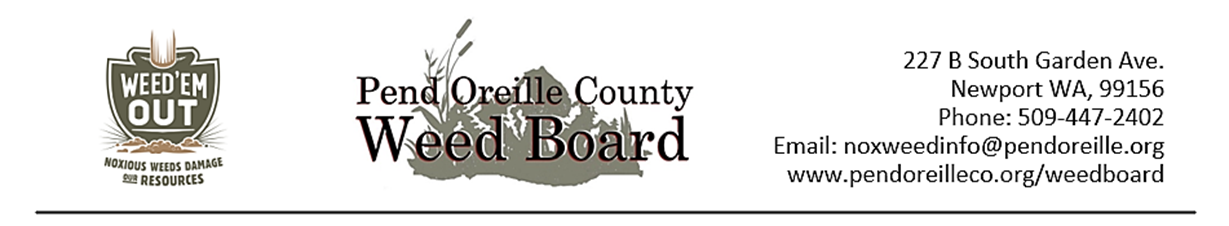 Neighborhood Cooperative Weed Management2024 Application for Cost-Share AssistanceIn order to promote increased landowner involvement in controlling noxious weeds, the Pend Oreille County Noxious Weed Control Board is offering the Neighborhood Cost Share Program for 2024. Individuals and Neighborhood groups have several options under an Integrated Weed Management program to implement noxious weed control on their properties. YOUR RULES	All groups must apply regardless of having participated in previous years.Please establish a group leader and include contact information on the application.If you need to know, please call to confirm we accepted your application. Plan to pick up materials on the dates specified below.  If you cannot make the scheduled pick up dates, please call to make an appointment. Past participants who have NOT turned in their work report must do so to be eligible, even if no work was performed.Take “before” and “after” pictures, using a fixed photo point, of weed management activity areas and turn in with work report.  Work reports must be turned in with an original receipt for applicants approved for reimbursement. OUR RULES	All applications are processed on a first come, first served basis until funds are expended. 	We have equipment available to rent, battery-powered backpacks and slip-in 100-gallon tank sprayers.  	Product purchased for weed management costs up to caps of $200 for an individual applicant, $500 per group of 2 or more landowners and $1,000 for a homeowners’ association. 	Products purchased from us are priced at a 50% reduction and this purchase price applies to the group cap.  	Other reimbursed management activities include hiring a contractor to do weed control or purchasing weed control equipment or materials such as seed mixes and fertilizer.  Original receipts are required.  There will be NO reimbursement for herbicides and spray adjuvants that are NOT purchased through the Weed Board.THE GROUP LEADER: Is responsible for turning in all forms and original receipts on or before the work report deadline (October 4th).Is responsible for distributing group funds. Completes the application and returns it to the Weed Board (first come, first served).Turns in WORK REPORTS no later than October 4, 2024.  Failure to turn in work reports will affect future participation eligibility.* Applicants with property on the Pend Oreille River desiring aquatic weed control have additional funding opportunities.  Please plan on attending the Annual Aquatic workshop, July 12, 2024, call or email Tommy Crossman for more information at (509) 447 – 6478 or tommy.crossman@pendoreille.org.Product Cost Comparison ChartThanks to the Colville National Forest of the U.S. Forest Service, U.S. Department of Agriculture for funding this program.        "The Pend Oreille County Weed Board is an equal opportunity provider."Neighborhood Cost Share Program Application Form 2024Name of Neighborhood Group 													    (if none selected the group leaders last name will become the Group name)Print Name, Mailing, Site Address and parcel number of Leader & Members:					1. Group leader:											                                                                                                                        	Phone numberE-mail address:																					Parcel #Mailing Address:				                  			      City   			State		Zip		Site Address:								2.																							Phone number												Parcel 	#	            		3.																							Phone number										Parcel #Signature of Leader:							 Date:				Brief description of work to be performed and approximate size of area for each member’s property and weed or weeds to be controlled:1.				           								2.													3.													Attach another sheet if more room is necessaryFor office use onlyAquatic		   Allotted $	          	             expended	             expended	                       expended	    weed     ⎕ POR  ⎕ LK		          ⎕PWB $             ⎕HC $             ⎕M/EQ $             ⎕BIO      	            Neighborhood Cost Share Program Order Form 2024Check appropriate box/boxes for area of assistance you or your group plan on using: YOU MUST CHECK A BOX/BOXES IN ORDER TO BE REIMBURSED⎕  Purchasing materials from the Weed Board Office (NOT REIMBURESED)⎕  Purchasing materials commercially (fertilizer & seed) (no herbicide products)⎕  Hiring a contractor (case-by-case)⎕  Purchasing equipment (Weed management)⎕  Renting equipment from Weed Board Office (NOT REIMBURESED)⎕  Requesting biological control agents from Weed Board Office (FREE)Order form for supplies to be purchased through the Weed Board.	PRICES BELOW ARE APPROXIMATE – FINAL PRICES AVAILABLE AFTER APRIL 10TH Herbicides: 									       QuantityMilestone or Whetstone (2.5 gallons) $377							Milestone or Whetstone (1 quart) $38							Prescott (1 gallon) $36									Sonora (1 gallon) $75									Open sight (20 oz) $54									Element 3A (2.5 gallon) $74									*Escort or MSM - Available in 8 oz container $11						*Telar - Available in 8 oz containers, $58							**Generic Round-up (1 gallon) $11								**Generic Round-up (2.5 gallon) $25						Base Camp (2,4-D) (1 gallon) $14	(limit 1 gallon per person)				We strongly recommend using the following additives to enhance treatment performance. Adjuvants & Stickers:  Rate recommendation is 16-48 ounces/100gals of waterNon-ionic surfactant (1 quart) $8								Non-ionic surfactant (1 gallon) $9								Syltac (1 quart) rain fast within 30 minutes $13						Syltac EA (1 gallon) rain fast within 30 minutes $33						Climb (1 quart) enhances dry product mixing $15						Activators: Rate recommendation is 32oz/100galsAmmonium sulfate (1 quart)	$6								Ammonium sulfate (2.5gallons) $26								Dye: Rate recommendation - 0.5 oz/gal for spot treatment, enhances visibility of sprayed area. Blue dye (1 quart)  $8										 Blue dye (1 gallon) $16									Other herbicide(s) not listed above including restricted use herbicideRestricted Use Herbicide order must include a valid landowner’s WSDA Pesticide Applicator License.  These herbicides must be ordered prior to April 18th, 2024, to assure the products will be available on the herbicide distribution dates.  Applicator name:						 License number:			Product:									Quantity:* These products are the only products that work well on Dalmatian toadflax and common tansy. They also work on other selected weeds.** Should only be used when planning to re-plant. IT IS ILLEGAL TO TRANSPORT HAY TREATED WITH MILESTONE OR WHETSTONE OFF PROPERTY      Product pick up dates:  Thursday May 9th and Friday May 10th from 8:30am until 3:00pm.  If you are not able to pick up on one of these dates, please contact the Weed Board to make other arrangements.        Pick-up will be at the Weed Board Shop off First Avenue, 1002 W. First Ave., behind the garage building.  Sorry NO credit or debit cards, cash or checks only.Milestone rate on most common weeds5oz/acre1 quart will treat 6.4 acres$  5.94/acreMilestone rate on hawkweed7oz/acre1 quart will treat 4.6 acres$  8.31/acrePrescott rate on knapweed32oz/acre1 gallon will treat 4 acres$  9.00/acrePrescott rate on hawkweed48oz/acre1 gallon will treat 2.6 acres$13.50/acreSonora rate on Canada thistle/knapw11oz/acre1 gallon will treat 11.6acres$  6.45/acre2,4-D rate on knapweed turf48oz/acre1 gallon will treat 2.6 acres$  5.25/acre